Leoni sichert sich Großauftrag von Reliance in Indien Verkabelung der weltweit größten Öl- und Gasraffinerie – Ausbau des Geschäfts im asiatischen WachstumsmarktNürnberg, 19. Februar 2014 – Leoni, der führende Anbieter von Kabeln und Kabelsystemen für die Automobilbranche und weitere Industrien, hat vom indischen Förderunternehmen Reliance Industries Ltd. einen Großauftrag erhalten. Das Projekt zur Verkabelung der weltweit größten Öl- und Gasraffinerie Jamnagar hat ein Volumen von etwa 22 Mio. Euro.Reliance hat Leoni damit beauftragt, die dritte Ausbaustufe seiner Raffinerieanlage in Gujarat mit Instrumentations- und Feldbuskabel für Mess- Steuer- und Regeltechnik zu beliefern. Bereits die ersten beiden Bauabschnitte der größten zusammenhängenden Raffinerieanlage der Welt hat der Kabelspezialist mit hochwertigen Spezialkabeln ausgestattet. Diese waren noch ausschließlich am deutschen Standort in Stolberg gefertigt worden. Die nun beauftragten Produkte, die zu etwa 80 Prozent noch in diesem Jahr  hergestellt und ausgeliefert werden sollen, wird Leoni zur Hälfte vor Ort im Werk in Pune produzieren, das 2013 eröffnet wurde.Dieser Auftrag des langjährigen Kunden Reliance unterstreicht die Bedeutung Indiens für Leonis Geschäft, da das Land mittel- und langfristig attraktive Wachstumsperspektiven für mehrere Zielmärkte verspricht. Neben dem Öl- und Gassektor sind dies vor allem die Automobilbranche, die Schienenverkehrstechnik sowie Photovoltaik- und Solarthermieanlagen. Leoni hat das Kabelwerk bei Pune errichtet, um regionale Kunden in Indien und den Nachbarländern besser versorgen zu können.(1.614 Anschläge inkl. Leerzeichen) Zugehöriges Illustrationsmaterial finden Sie unter www.leoni.com/Reliance.16776.0.html?L=0 direkt bei dieser Mitteilung Über die Leoni-GruppeLeoni ist ein weltweit tätiger Anbieter von Drähten, optischen Fasern, Kabeln und Kabelsystemen sowie zugehörigen Dienstleistungen für den Automobilbereich und weitere Industrien. Leoni entwickelt und produziert technisch anspruchsvolle Produkte von der einadrigen Fahrzeugleitung bis zum kompletten Bordnetz-System. Darüber hinaus umfasst das Leistungsspektrum Drahtprodukte, standardisierte Leitungen, Spezialkabel und konfektionierte Systeme für unterschiedliche industrielle Märkte. Die im deutschen MDAX börsennotierte Unternehmensgruppe beschäftigt rund 62.000 Mitarbeiter in 32 Ländern und erzielte 2013 nach vorläufigen Berechnungen einen Konzernumsatz von 3,92 Mrd. Euro.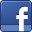 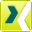 Ansprechpartner für JournalistenSven SchmidtCorporate Public & Media RelationsLEONI AGTelefon	+49 (0)911-2023-467Telefax	+49 (0)911-2023-231E-Mail	presse@leoni.com